Algas MarinhasO termo Alga engloba diversos grupos de vegetais fotossintetizantes, pertencentes a reinos distintos, mas tendo em comum o fato de serem desprovidos de raízes, caules, folhas, flores e frutos. São plantas avasculares, ou seja, não possuem mecanismos específicos de transporte e circulação de fluidos, água, sais minerais, e outros nutrientes, como ocorre com as plantas mais evoluídas. Não possuem seiva. São portanto, organismos com estrutura e organização simples e primitiva. As algas podem ser divididas didaticamente em dois grandes grupos: microalgas e macroalgas.As microalgas são vegetais unicelulares, algumas delas com algumas características das bactérias, como é o caso das cianofíceas ou algas azuis, as quais têm núcleos celulares indiferenciados e sem membranas (carioteca). A maioria delas tem flagelos móveis, os quais favorecem o deslocamento.Existem vários grupos taxonômicos de microalgas marinhas, no entanto, as principais são as diatomaceas e os dinoflagelados. Estes são os principais componentes do fitoplâncton marinho, ou plâncton vegetal. Estas microalgas se desenvolvem na água do mar apenas na região onde há a penetração de luz (zona fótica), ou seja, basicamente até os 200 metros de profundidade. São responsáveis pela bioluminescência observada ao se caminhar na areia das praias durante a noite. As marés vermelhas, na verdade são explosões populacionais de certos tipos de algas (dinoflagelados), as quais mudam a coloração da água. Estas algas liberam toxinas perigosas inclusive para o ser humano.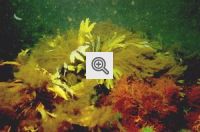 As algas marinhas são o verdadeiro pulmão do mundo, uma vez que produzem mais oxigênio pela fotossíntese do que precisam na respiração, e o excesso é liberado para o ambiente. A Amazônia libera muito menos oxigênio para a atmosfera em termos mundiais, pois a maior parte do gás produzido é consumido na própria floresta.As microalgas pertencentes ao fitoplâncton marinho são basicamente as algas azuis, algas verdes, euglenofíceas, pirrofíceas, crisofíceas, dinoflagelados e diatomaceas. A classificação destes grupos é bastante problemática devido ao fato de apresentarem características tanto de animais como de vegetais.As macroalgas marinhas são mais populares por serem maiores e visíveis a olho nu. As várias centenas de espécies existentes nos mares, ocorrem principalmente fixas às rochas, podendo no entanto crescer na areia, cascos de tartarugas, recifes de coral, raízes de mangue, cascos de barcos, pilares de portos, mas sempre em ambientes com a presença de luz e nutrientes. São muito abundantes na zona entre-marés, onde formam densas faixas nos costões rochosos. Estas algas são representadas pelas algas verdes, pardas e vermelhas, podendo apresentar formas muito variadas (foliáceas, arborescentes, filamentosas, ramificadas, etc). As laminarias (Kelp beds) são algas verdes gigantes que podem, chegar a várias dezenas de metros de comprimento). Todas estas macroalgas mantém uma fauna bastante diversificada, a qual vive protegida entre seus filamentos. Esta fauna habitante das algas é chamada de Fital.As algas marinhas têm uma função primordial no ciclo da vida do ambiente marinho. São chamados organismos produtores, pois produzem tecidos vivos a partir da fotossíntese. Fazem parte do primeiro nível da cadeia alimentar e por isso sustentam todos os animais herbívoros. Estes sustentam os carnívoros e assim por diante. Portanto, as características mais importantes das algas são: consumem gás carbônico para fazer fotossíntese, produzem oxigênio para a respiração de toda a fauna, são utilizadas como alimento pelos animais herbívoros (peixes, caranguejos, moluscos, etc), filtradores (ascídias, esponjas, moluscos, crustáceos), e animais do plâncton (zooplâncton). São um grupo muito diverso, contribuindo significativamente para elevar a biodiversidade marinha.